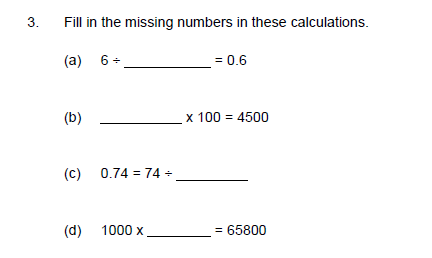 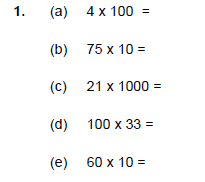 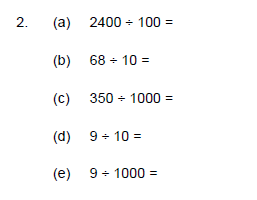 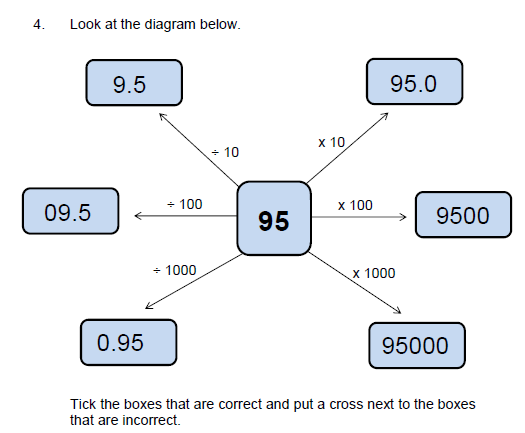 I am learning to multiply and divide by 10, 100, 1000.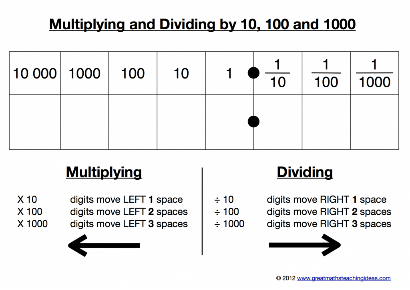 